PROJECT ENGINEER (CIVIL)07 Years Experience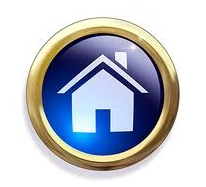 Email: ikram.305384@2freemail.com Profile Summary	More than 07 years experience on different projects of Buildings, Flyover, Infrastructure,  Box & Pipe Culverts)  as a Site Engineer/Quantity Surveyor and Project Engineer. An extensive working knowledge of  Estimation, Site Execution & site Management Experience.Name	 	:		IKRAMMarital Status 	:		singleDate of Birth 		:		10-July-1985Gender 		:		MaleCountry of Origin 	:		PakistanPresent Nationality 	:		PakistaniLanguages 		:		Urdu/EnglishProfessional Experience Summary  Project: INTERIOR FINISHING, FURNITURE, ELECTRICAL LAN, VOICE DATA & CATWALK WORKS AT PNRA AUDITORIUM, G-8/1, ISLAMABAD.Company: M/S RIZWAN ASSOCIATES (Pvt) Ltd (10th January 2010 to 4 April 2010)Project: EXTERNAL ELECTRIFICATION OF PROJECT Q/SUBSTATION/GHQ RAWALPINDI.Company: M/S BIZLINK (Pvt) Ltd. (04-June-2010 to 1st-Dec-2014)Project: PPHYSIBILITY STUDY & DESIGN FO IMPROVEMENT OF INTERSECTION AT PHASE-III ENTRY JAMRUD ROAD, HAYATABAD PESHAWER.Company: M/S BIZLINK (Pvt.) Ltd. (04-June-2015 to 31-Dec 2015)Project: CONSTRUCTION OF MAIN BUILDING FOR ROOT SCHOOL SYSTEM (MIUC) H-8/4 ISLAMABAD CAMPUS.Company: X Con Developers (Pvt.) Ltd. Pakistan (5-Jan 2016 to 21-July 2016)Professional DevelopmentEducational Certificates:Professional Certificates:                                                                                                                             Auto Cad (Civil)                                                                           	 Year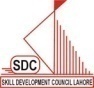                                                                                          Skill Development Council Lahore Pakistan.		                                                A Joint Project Of National Training Bureau,                                               	2008                                                                                         Govt. Of Pakistan.                                                                                                                            Quantity Surveyor                                                     	                                                                                          Skill Development Council Lahore Pakistan.		                                                A Joint Project Of National Training Bureau,                                               	2008                                                                                         Govt. Of Pakistan.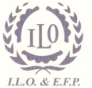 		                                          Computer Course (MS-Excel, MS-Word, MS-PowerPoint)                 	2007                                                                                              CMIT Wah Cantt Pakistan.Professional ExperienceDuties:Take of quantities of area (civil & mechanical works from drawings)Checking of site inspection reports for various works as per approved construction drawings and site verification works executed by the contractor.Preparation of rate analysis for variation orders.Preparation of QS Report and Monthly Cash Flow.Preparations of running and final account bills (RAR).Preparation of final jobs close out report and analyzing with theoretical quantities verses actual quantities andPreparation of as built drawings.Key Responsibilities:
Responsible for monthly interim valuation / final valuation & invoicingDetailed quantity take off for Re-measurement & preparation of Bill of QuantitiesVariation identification & preparing contractual claims from contract documents, site instructions, correspondence, drawing revisions and change in specification of material etcArriving new rates for non Bill of Quantities items & other day work claimsAttending commercial meetings with client, negotiating & agreeing additional claimsChecking Sub-Contractor’s Invoices.Coordination with Consultant, Head Office & Site staff.PROJECT: PPHYSIBILITY STUDY & DESIGN FO IMPROVEMENT OF INTERSECTION AT PHASE-III ENTRY JAMRUD ROAD, HAYATABAD PESHAWER.Key Responsibilities:Preparation of bill of quantities (BOQ)Take of quantities of area (civil, electrical and mechanical works from drawings)Checking of site inspection reports for various works as per approved construction drawings and site verification works executed by the contractorPreparation of rate analysis for variation orders.Preparation of QS Report and Monthly Cash Flow.Preparations of running and final account bills.Preparation of final jobs close out report and analyzing with theoretical quantities verses actual quantities andArriving new rates for non Bill of Quantities items & other day work claimsAttending commercial meetings with client, negotiating & agreeing additional claimsCoordination with Consultant, Head Office & Site staff.PROJECT: CONSTRUCTION OF MAIN BUILDING FOR ROOT SCHOOL SYSTEM (MIUC) H-8/4 ISLAMABAD CAMPUS.Key Responsibilities:Checking of site inspection reports for various works as per approved construction drawings and site verification works executed by the contractor.Conduct inspections during construction to ensure the quality of work and if the contractor executes the work as per the industry standard.Take care of the financial and contractual aspects of the project.Ensuring progress of the site works based on the milestone of the project.Finalize the Sub Contractor’s Bills with the assistance of the QS’s. Make sure that all cost and quantity records are streamlined and kept in order by the QS’s.Advise on contractor’s resource allocation.Advice on contractual matters related to financial issues.Review, negotiate and prepare claim settlements with the Contract’s Department of the client.Coordinate and monitor activities of his team.__________________________________________________________________________________________________________________*     *     *Early Career Summary*     *     *___________________________________________________________________________________________________	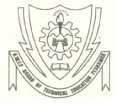 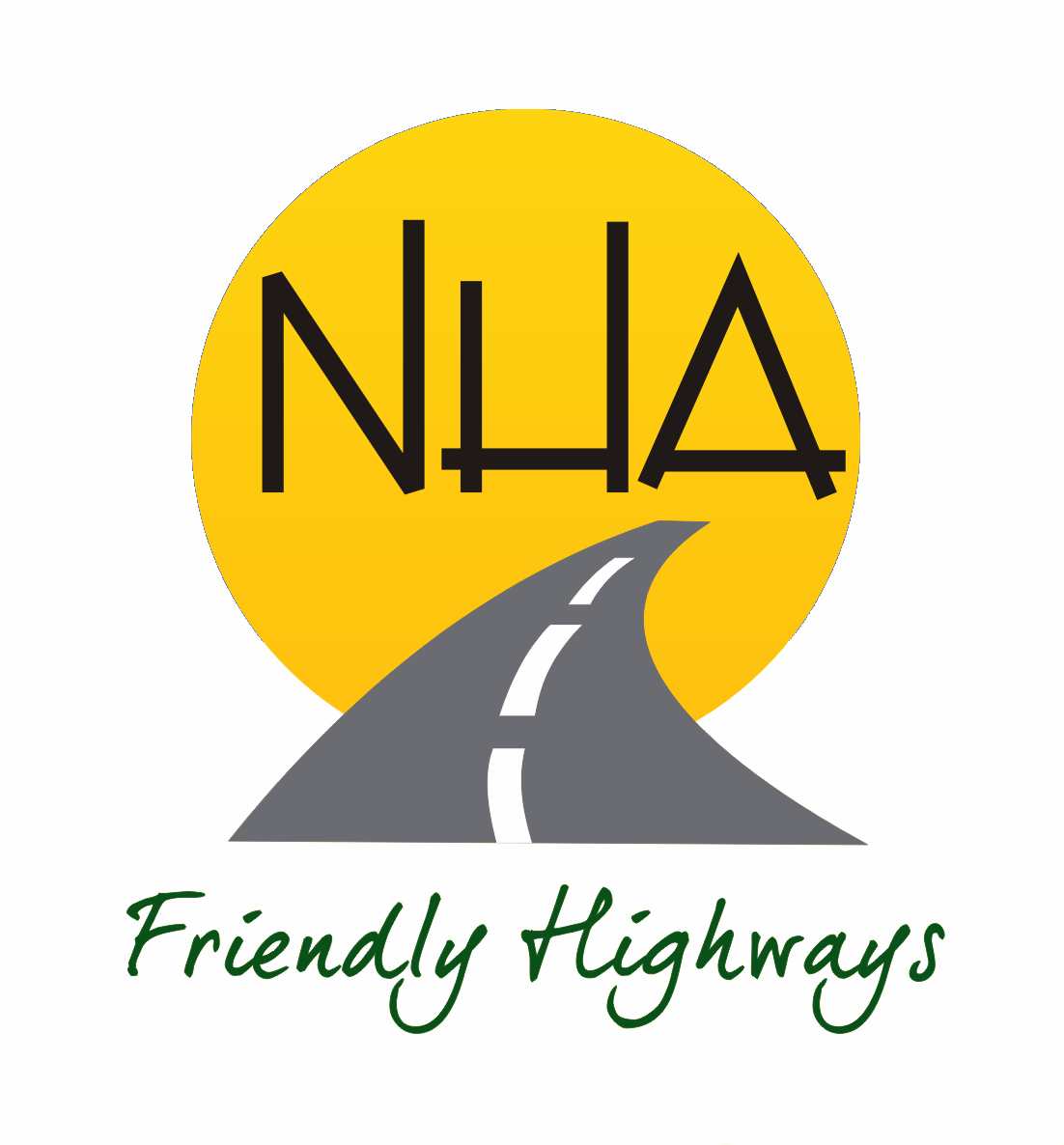 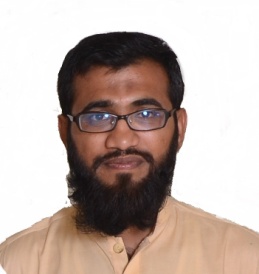 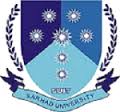 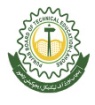 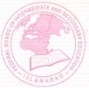 B-TECH (HONOUR)         SARHAD University Islamabad Pakistan.                                                    Diploma Of Associate Engineer-(CIVIL ) Punjab Board Of Technical Education Pakistan.MatriculationFederal Board Of Education Islamabad Pakistan.year2014  20092006PROJECT: INTERIOR FINISHING, FURNITURE,ELECTRICAL LAN,VOICE DATA & CATWALK WORKS                                           AT PNRA AUDITORIUM, G-8/1, ISLAMABAD. PROJECT: INTERIOR FINISHING, FURNITURE,ELECTRICAL LAN,VOICE DATA & CATWALK WORKS                                           AT PNRA AUDITORIUM, G-8/1, ISLAMABAD. PROJECT: INTERIOR FINISHING, FURNITURE,ELECTRICAL LAN,VOICE DATA & CATWALK WORKS                                           AT PNRA AUDITORIUM, G-8/1, ISLAMABAD. Client:PNRA G-8/1, ISLAMABADContractor:M/S RIZWAN ASSOCIATESSupervision Consultant:NASIR SAEED ASSOCIATES ARCHETECTS & ENGINEERS (NASA)Job Designation:Quantity SurveyorWorking Software’s:Auto CAD & MS-Office (Excel, Word, and PowerPoint).Duration:10th-January-2010 to 4-April 2010 (3 Months)PROJECT: External Electrification of Proj-Q/ substation/ghq /Rawalpindi.PROJECT: External Electrification of Proj-Q/ substation/ghq /Rawalpindi.PROJECT: External Electrification of Proj-Q/ substation/ghq /Rawalpindi.Client:GHQ Rawalpindi.Contractor:M/S BIZLINK (Pvt) Ltd.Supervision Consultant:Architectural & civil Engineering Services (ACES).Job Designation:Site Engineer/Quantity Surveyor & CAD OperatorWorking Software’s:Auto CAD & MS-Office (Excel, Word, and PowerPoint).Duration:04-June-2010 to 1st-Dec-2014 (4 Year & 5Months)Client:Peshawar Development Authority (PDA).Contractor:M/S BIZLINK (Pvt) Ltd.Supervision Consultant:ENGINEERING ASSOCIATES (EA) Pvt Ltd. Job Designation:Project EngineerWorking Software’s:Auto CAD & MS-Office (Excel, Word, and PowerPoint).Duration:04-June-2015 to 31-Dec 2015 (7Months)Client:ROOTS INTERNATIONAL (MIUC) H-8/4 ISLAMABAD CAMPUS.Contractor:M/S X CON Developers.Supervision Consultant:NAILA ASSOCITES, DHA Islamabad.Job Designation:Project EngineerWorking Software’s:Auto CAD & MS-Office & MS PROJECT (Excel, Word).Duration:04-June-2015 to 31-Dec 2015 (7Months)JOB TITLE                    project engineerCOMPANYM/S X CON Developers, Islamabad, Pakistan.DATE5-Jan 2016 to 21-July 2016(7Months)        REFERANCE WILL BE PROVIDED ON YOUR DEMANDREFERANCE WILL BE PROVIDED ON YOUR DEMAND